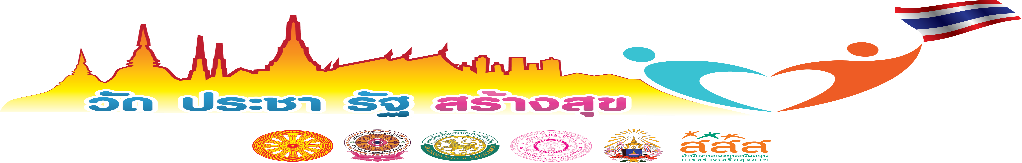 ข้อมูลวัดเข้าร่วมโครงการวัด ประชา รัฐ สร้างสุข ของฝ่ายสาธารณูปการ มหาเถรสมาคม พ.ศ.๒๕๖๓ชื่อวัด................................................................................................................................................ชื่อเจ้าอาวาส....................................................ตำแหน่ง (สมณศักดิ์).....................................................ที่อยู่วัด.......................................................................................................................................................มือถือ..................................... โทรสาร...........................................ID Line …………………................................อีเมล์........................................................... Website : ...........................................รายละเอียดเบื้องต้นของวัดประเภทวัด		วัดราษฎร์		พระอารามหลวง		       อื่นๆ ระบุ.....................นิกาย			มหานิกาย		ธรรมยุติกนิกาย			อื่นๆ ระบุ.....................จุดเด่น/วัฒนธรรมเด่น	๑..........................................................................................................				๒.........................................................................................................				๓..........................................................................................................จำนวนพระสงฆ์..............รูป		สามเณร..............รูป	   แม่ชี.............คน  ศิษย์วัด...........คนวัดนี้ดำเนินการอยู่ในระดับ เกณฑ์มาตรฐาน 			๑ เกณฑ์ระดับ สร้างมาตรฐาน			๒ เกณฑ์ระดับ สร้างมาตรฐานดี			๓ เกณฑ์ระดับ สร้างมาตรฐานดีเด่น			๔ เกณฑ์ระดับ สร้างมาตรฐานดีเยี่ยมกรุณาส่งใบสมัครตามลำดับ        วัด    ส่งตำบล, ตำบล    ส่งอำเภอ, อำเภอ    ส่งจังหวัด, จังหวัด    ส่งภาค,ภาครวบรวมส่งถึงสำนักงานคณะอนุกรรมการประจำหนหนกลาง    พระศรีวินยาภรณ์ เลขานุการประจำหนกลาง โทร.๐๙๑-๗๑๕-๒๘๗๘ ID Line. sai251370    พระมหาวิเชียร ชาตวชิโร ฝ่ายประสานงาน โทร.๐๘๒-๓๓๑-๕๖๘๐ ID Line. Morchian1973    *วัดอาวุธวิกสิตาราม ซอยจรัญสนิทวงศ์ 72 แขวงบางพลัด เขตบางพลัด กรุงเทพฯ 10700หนเหนือพระชยานันทมุนี เลขานุการประจำหนเหนือ โทร. ๐๙๔-๖๑๙-๖๔๙๔ ID Line Prachayauntamuneeพระมหาไฮ้ ธมฺมเมธี ฝ่ายประสานงาน โทร. ๐๘๓-๒๖๗-๙๖๔๙ ID Line. Phramahahai*วัดพระธาตุแช่แห้ง ตำบลม่วงตึ๊ด อำเภอภูเพียง จังหวัดน่าน 55000
หนตะวันออก      พระโสภณพัฒนบัณฑิต เลขานุการประจำหนตะวันออก โทร.๐๘๑-๗๐๘-๑๕๘๖ ID Line. Vice Mcukk      พระครูปริยัติธรรมวงศ์ ฝ่ายประสานงาน โทร.๐๙๙-๔๖๔-๖๑๕๒ ID Line. ธรรมวงศ์-เจดีย์ ๙ ชั้น    *มหาวิทยาลัยมหาจุฬาลงกรณราชวิทยาลัย วิทยาเขตขอนแก่น ตำบลโคกสี อำเภอเมือง จังหวัดขอนแก่น 40000หนใต้       พระมหาบุญช่วย ปคุโณ เลขานุการประจำหนใต้ โทร.๐๙๙-๒๔๙-๘๙๑๕  ID Line. Pakuno     	*วัดโคกกฐิน ตำบลที่วัง อำเภอทุ่งสง จังหวัดนครศรีธรรมราช 80310ชื่อผู้ประสานงาน..............................................................................ตำแหน่ง................................................................มือถือ...............................Line..............................E-mail..................................................................ชื่อผู้แทนคณะกรรมการวัด/ชุมชน..............................................................................ตำแหน่ง................................................................มือถือ................................Line.............................E-mail..................................................................